(1) (2) (3) (4) (5)    See overleafEuropass Mobility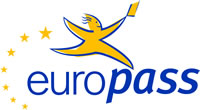 Europass MobilityEuropass MobilityEuropass MobilityEuropass MobilityEuropass MobilityEuropass MobilityEuropass MobilityEuropass MobilityEuropass MobilityEuropass MobilityEuropass Mobility1.  This Europass Mobility document is awarded to1.  This Europass Mobility document is awarded to1.  This Europass Mobility document is awarded to1.  This Europass Mobility document is awarded to1.  This Europass Mobility document is awarded to1.  This Europass Mobility document is awarded to1.  This Europass Mobility document is awarded to1.  This Europass Mobility document is awarded to1.  This Europass Mobility document is awarded to1.  This Europass Mobility document is awarded toSurname(s)Surname(s)Surname(s)Surname(s)First name(s)First name(s)First name(s)First name(s)Photograph(1)(*)DVORNIKDVORNIKDVORNIKDVORNIKPETRPETRPETR(4)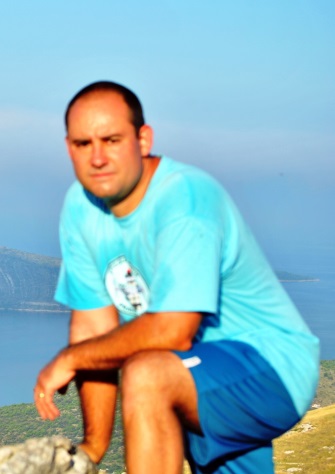 Address (house number, street name, postcode, city, country)Address (house number, street name, postcode, city, country)Address (house number, street name, postcode, city, country)Address (house number, street name, postcode, city, country)Address (house number, street name, postcode, city, country)Address (house number, street name, postcode, city, country)Address (house number, street name, postcode, city, country)Address (house number, street name, postcode, city, country)(3)Sídliště Družba 651,66701  Židlochovice, Czech Republic Sídliště Družba 651,66701  Židlochovice, Czech Republic Sídliště Družba 651,66701  Židlochovice, Czech Republic Sídliště Družba 651,66701  Židlochovice, Czech Republic Sídliště Družba 651,66701  Židlochovice, Czech Republic Sídliště Družba 651,66701  Židlochovice, Czech Republic Sídliště Družba 651,66701  Židlochovice, Czech Republic Sídliště Družba 651,66701  Židlochovice, Czech Republic (3)Sídliště Družba 651,66701  Židlochovice, Czech Republic Sídliště Družba 651,66701  Židlochovice, Czech Republic Sídliště Družba 651,66701  Židlochovice, Czech Republic Sídliště Družba 651,66701  Židlochovice, Czech Republic Sídliště Družba 651,66701  Židlochovice, Czech Republic Sídliště Družba 651,66701  Židlochovice, Czech Republic Sídliště Družba 651,66701  Židlochovice, Czech Republic Sídliště Družba 651,66701  Židlochovice, Czech Republic (3)Sídliště Družba 651,66701  Židlochovice, Czech Republic Sídliště Družba 651,66701  Židlochovice, Czech Republic Sídliště Družba 651,66701  Židlochovice, Czech Republic Sídliště Družba 651,66701  Židlochovice, Czech Republic Sídliště Družba 651,66701  Židlochovice, Czech Republic Sídliště Družba 651,66701  Židlochovice, Czech Republic Sídliště Družba 651,66701  Židlochovice, Czech Republic Sídliště Družba 651,66701  Židlochovice, Czech Republic Date of birthDate of birthDate of birthNationalityNationalitySignature of the holderSignature of the holderSignature of the holder(5)13021975(6)CzechCzech(7) ddmmyyyy(6)(7) NB : Headings marked with an asterisk are mandatory.NB : Headings marked with an asterisk are mandatory.NB : Headings marked with an asterisk are mandatory.NB : Headings marked with an asterisk are mandatory.NB : Headings marked with an asterisk are mandatory.NB : Headings marked with an asterisk are mandatory.NB : Headings marked with an asterisk are mandatory.NB : Headings marked with an asterisk are mandatory.NB : Headings marked with an asterisk are mandatory.NB : Headings marked with an asterisk are mandatory.2.  This Europass Mobility document is issued by2.  This Europass Mobility document is issued by2.  This Europass Mobility document is issued by2.  This Europass Mobility document is issued by2.  This Europass Mobility document is issued by2.  This Europass Mobility document is issued byName of the issuing organisationName of the issuing organisationName of the issuing organisationName of the issuing organisationName of the issuing organisationName of the issuing organisation(8)(*)Gymnazium T.G.Masaryka, hustopece, Dukelske  namesti 7, prispevkova organizaceGymnazium T.G.Masaryka, hustopece, Dukelske  namesti 7, prispevkova organizaceGymnazium T.G.Masaryka, hustopece, Dukelske  namesti 7, prispevkova organizaceGymnazium T.G.Masaryka, hustopece, Dukelske  namesti 7, prispevkova organizaceGymnazium T.G.Masaryka, hustopece, Dukelske  namesti 7, prispevkova organizaceGymnazium T.G.Masaryka, hustopece, Dukelske  namesti 7, prispevkova organizaceEuropass Mobility numberIssuing dateIssuing dateIssuing dateIssuing date(9)(*)CZ/00/2017/2746/003/NO/12(10)(*)22082017(9)(*)(10)(*)ddmmyyyyNB : Headings marked with an asterisk are mandatory.NB : Headings marked with an asterisk are mandatory.NB : Headings marked with an asterisk are mandatory.NB : Headings marked with an asterisk are mandatory.NB : Headings marked with an asterisk are mandatory.NB : Headings marked with an asterisk are mandatory.Explanatory noteEuropass Mobility is a standard European document, which records details of the contents and the results - in terms of skills and competences or of academic achievements - of a period that a person of whatever age, educational level and occupational status has spent in another European country (UE/EFTA/EEA and candidate countries) for learning purposes.The Europass Mobility was established by the decision No 2241/2004/EC of the European Parliament and of the Council of 15 December 2004 on a single Community framework for the transparency of qualifications and competences (Europass).For more information on Europass, including on the Europass curriculum vitae and the Europass language Passport: http://europass.cedefop.eu.int© European Communities 20043.  The partner organisations of the Europass Mobility experience (No ) are3.  The partner organisations of the Europass Mobility experience (No ) are3.  The partner organisations of the Europass Mobility experience (No ) areSending partner(organisation initiating the mobility experience in the country of origin)Sending partner(organisation initiating the mobility experience in the country of origin)Sending partner(organisation initiating the mobility experience in the country of origin)Name, type (if relevant faculty/department) and addressStamp and/or signature(11) (*)Gymnazium T.G.Masaryka, Hustopece, Dukelske namesti7, prispevkova organizace(12) (*)Surname(s) and first name(s) of reference person/mentor (if relevant of ECTS departmental coordinator)Title/position(13) (*)Sedlacek Jan(14)Mgr./ HeadmasterTelephoneE-mail(15)519360570(16)j-sedlacek@gymhust.czHost partner(organisation receiving the holder of the Europass Mobility document in the host country)Host partner(organisation receiving the holder of the Europass Mobility document in the host country)Host partner(organisation receiving the holder of the Europass Mobility document in the host country)Name, type (if relevant faculty/department) and addressStamp and/or signature(17) (*)Eruditus Association, 39, Albinei, Ploiesti, Romania (18) (*)Surname(s) and first name(s) of reference person/mentor (if relevant of ECTS departmental coordinator)Title/position(19) (*)Felicia Dimulescu(20)Training managerTelephoneE-mail(21)+40720003203(22)feliciadimulescu@gmail.comNB : This table is not valid without the stamps of the two partner organisations and/or the signatures of the two reference persons/mentors. Headings marked with an asterisk are mandatory.NB : This table is not valid without the stamps of the two partner organisations and/or the signatures of the two reference persons/mentors. Headings marked with an asterisk are mandatory.NB : This table is not valid without the stamps of the two partner organisations and/or the signatures of the two reference persons/mentors. Headings marked with an asterisk are mandatory.4.  Description of the Europass Mobility experience (No )4.  Description of the Europass Mobility experience (No )4.  Description of the Europass Mobility experience (No )4.  Description of the Europass Mobility experience (No )4.  Description of the Europass Mobility experience (No )4.  Description of the Europass Mobility experience (No )4.  Description of the Europass Mobility experience (No )4.  Description of the Europass Mobility experience (No )4.  Description of the Europass Mobility experience (No )4.  Description of the Europass Mobility experience (No )Objectives of the Europass Mobility experience  Objectives of the Europass Mobility experience  Objectives of the Europass Mobility experience  Objectives of the Europass Mobility experience  Objectives of the Europass Mobility experience  Objectives of the Europass Mobility experience  Objectives of the Europass Mobility experience  Objectives of the Europass Mobility experience  Objectives of the Europass Mobility experience  Objectives of the Europass Mobility experience  (23)(*)To promote interactive teaching methods, to experience the impact of educational games, to get to know other teachers from different European countries and work collaboratively with them and learn about other educational systems of Europe.To promote interactive teaching methods, to experience the impact of educational games, to get to know other teachers from different European countries and work collaboratively with them and learn about other educational systems of Europe.To promote interactive teaching methods, to experience the impact of educational games, to get to know other teachers from different European countries and work collaboratively with them and learn about other educational systems of Europe.To promote interactive teaching methods, to experience the impact of educational games, to get to know other teachers from different European countries and work collaboratively with them and learn about other educational systems of Europe.To promote interactive teaching methods, to experience the impact of educational games, to get to know other teachers from different European countries and work collaboratively with them and learn about other educational systems of Europe.To promote interactive teaching methods, to experience the impact of educational games, to get to know other teachers from different European countries and work collaboratively with them and learn about other educational systems of Europe.To promote interactive teaching methods, to experience the impact of educational games, to get to know other teachers from different European countries and work collaboratively with them and learn about other educational systems of Europe.To promote interactive teaching methods, to experience the impact of educational games, to get to know other teachers from different European countries and work collaboratively with them and learn about other educational systems of Europe.To promote interactive teaching methods, to experience the impact of educational games, to get to know other teachers from different European countries and work collaboratively with them and learn about other educational systems of Europe.To promote interactive teaching methods, to experience the impact of educational games, to get to know other teachers from different European countries and work collaboratively with them and learn about other educational systems of Europe.Initiative during which the Europass Mobility experience is completed, if applicableInitiative during which the Europass Mobility experience is completed, if applicableInitiative during which the Europass Mobility experience is completed, if applicableInitiative during which the Europass Mobility experience is completed, if applicableInitiative during which the Europass Mobility experience is completed, if applicableInitiative during which the Europass Mobility experience is completed, if applicableInitiative during which the Europass Mobility experience is completed, if applicableInitiative during which the Europass Mobility experience is completed, if applicableInitiative during which the Europass Mobility experience is completed, if applicableInitiative during which the Europass Mobility experience is completed, if applicable(24)Qualification (certificate, diploma or degree) to which the education or training  leads, if anyQualification (certificate, diploma or degree) to which the education or training  leads, if anyQualification (certificate, diploma or degree) to which the education or training  leads, if anyQualification (certificate, diploma or degree) to which the education or training  leads, if anyQualification (certificate, diploma or degree) to which the education or training  leads, if anyQualification (certificate, diploma or degree) to which the education or training  leads, if anyQualification (certificate, diploma or degree) to which the education or training  leads, if anyQualification (certificate, diploma or degree) to which the education or training  leads, if anyQualification (certificate, diploma or degree) to which the education or training  leads, if anyQualification (certificate, diploma or degree) to which the education or training  leads, if any(25)Certificate of AttendanceCertificate of AttendanceCertificate of AttendanceCertificate of AttendanceCertificate of AttendanceCertificate of AttendanceCertificate of AttendanceCertificate of AttendanceCertificate of AttendanceCertificate of AttendanceCommunity or mobility programme involved, if anyCommunity or mobility programme involved, if anyCommunity or mobility programme involved, if anyCommunity or mobility programme involved, if anyCommunity or mobility programme involved, if anyCommunity or mobility programme involved, if anyCommunity or mobility programme involved, if anyCommunity or mobility programme involved, if anyCommunity or mobility programme involved, if anyCommunity or mobility programme involved, if any(26)Erasmus+ ΚΑ1Erasmus+ ΚΑ1Erasmus+ ΚΑ1Erasmus+ ΚΑ1Erasmus+ ΚΑ1Erasmus+ ΚΑ1Erasmus+ ΚΑ1Erasmus+ ΚΑ1Erasmus+ ΚΑ1Erasmus+ ΚΑ1Duration of the Europass Mobility experienceDuration of the Europass Mobility experienceDuration of the Europass Mobility experienceDuration of the Europass Mobility experienceDuration of the Europass Mobility experienceDuration of the Europass Mobility experienceDuration of the Europass Mobility experienceDuration of the Europass Mobility experienceDuration of the Europass Mobility experienceDuration of the Europass Mobility experience(27) (*)From28082017(28) (*)To03092017ddmmyyyyddmmyyyyNB : Headings marked with an asterisk are mandatory.NB : Headings marked with an asterisk are mandatory.NB : Headings marked with an asterisk are mandatory.NB : Headings marked with an asterisk are mandatory.NB : Headings marked with an asterisk are mandatory.NB : Headings marked with an asterisk are mandatory.NB : Headings marked with an asterisk are mandatory.NB : Headings marked with an asterisk are mandatory.NB : Headings marked with an asterisk are mandatory.NB : Headings marked with an asterisk are mandatory.5.a  Description of skills and competences acquired during the Europass Mobility experience (No )5.a  Description of skills and competences acquired during the Europass Mobility experience (No )5.a  Description of skills and competences acquired during the Europass Mobility experience (No )5.a  Description of skills and competences acquired during the Europass Mobility experience (No )5.a  Description of skills and competences acquired during the Europass Mobility experience (No )5.a  Description of skills and competences acquired during the Europass Mobility experience (No )5.a  Description of skills and competences acquired during the Europass Mobility experience (No )Activities/tasks carried outActivities/tasks carried outActivities/tasks carried outActivities/tasks carried outActivities/tasks carried outActivities/tasks carried outActivities/tasks carried out(29a)(*)During the training event, the participant:-fully attended the working sessions; six hours per day- developed interactive methods of teaching- solved specific tasks connected to educational games and activities meant to improve learners’ motivation-took part in interactive activities, debates, workshops and multi-national group activities. - provided own educational games which were tried out by the other participants. - created new educational games according to the subject teach and the knowledge they acquired. - was actively engaged in performing the tasks.- used and improved digital skills during the Internet Resources Modules.- worked in a multinational and multicultural environment During the training event, the participant:-fully attended the working sessions; six hours per day- developed interactive methods of teaching- solved specific tasks connected to educational games and activities meant to improve learners’ motivation-took part in interactive activities, debates, workshops and multi-national group activities. - provided own educational games which were tried out by the other participants. - created new educational games according to the subject teach and the knowledge they acquired. - was actively engaged in performing the tasks.- used and improved digital skills during the Internet Resources Modules.- worked in a multinational and multicultural environment During the training event, the participant:-fully attended the working sessions; six hours per day- developed interactive methods of teaching- solved specific tasks connected to educational games and activities meant to improve learners’ motivation-took part in interactive activities, debates, workshops and multi-national group activities. - provided own educational games which were tried out by the other participants. - created new educational games according to the subject teach and the knowledge they acquired. - was actively engaged in performing the tasks.- used and improved digital skills during the Internet Resources Modules.- worked in a multinational and multicultural environment During the training event, the participant:-fully attended the working sessions; six hours per day- developed interactive methods of teaching- solved specific tasks connected to educational games and activities meant to improve learners’ motivation-took part in interactive activities, debates, workshops and multi-national group activities. - provided own educational games which were tried out by the other participants. - created new educational games according to the subject teach and the knowledge they acquired. - was actively engaged in performing the tasks.- used and improved digital skills during the Internet Resources Modules.- worked in a multinational and multicultural environment During the training event, the participant:-fully attended the working sessions; six hours per day- developed interactive methods of teaching- solved specific tasks connected to educational games and activities meant to improve learners’ motivation-took part in interactive activities, debates, workshops and multi-national group activities. - provided own educational games which were tried out by the other participants. - created new educational games according to the subject teach and the knowledge they acquired. - was actively engaged in performing the tasks.- used and improved digital skills during the Internet Resources Modules.- worked in a multinational and multicultural environment During the training event, the participant:-fully attended the working sessions; six hours per day- developed interactive methods of teaching- solved specific tasks connected to educational games and activities meant to improve learners’ motivation-took part in interactive activities, debates, workshops and multi-national group activities. - provided own educational games which were tried out by the other participants. - created new educational games according to the subject teach and the knowledge they acquired. - was actively engaged in performing the tasks.- used and improved digital skills during the Internet Resources Modules.- worked in a multinational and multicultural environment During the training event, the participant:-fully attended the working sessions; six hours per day- developed interactive methods of teaching- solved specific tasks connected to educational games and activities meant to improve learners’ motivation-took part in interactive activities, debates, workshops and multi-national group activities. - provided own educational games which were tried out by the other participants. - created new educational games according to the subject teach and the knowledge they acquired. - was actively engaged in performing the tasks.- used and improved digital skills during the Internet Resources Modules.- worked in a multinational and multicultural environment Job-related skills and competences acquiredJob-related skills and competences acquiredJob-related skills and competences acquiredJob-related skills and competences acquiredJob-related skills and competences acquiredJob-related skills and competences acquiredJob-related skills and competences acquired(30a)Learning to learn,  Communication in a foreign language, Digital competences, Social and civic competences, Cultural awareness and expressionLearning to learn,  Communication in a foreign language, Digital competences, Social and civic competences, Cultural awareness and expressionLearning to learn,  Communication in a foreign language, Digital competences, Social and civic competences, Cultural awareness and expressionLearning to learn,  Communication in a foreign language, Digital competences, Social and civic competences, Cultural awareness and expressionLearning to learn,  Communication in a foreign language, Digital competences, Social and civic competences, Cultural awareness and expressionLearning to learn,  Communication in a foreign language, Digital competences, Social and civic competences, Cultural awareness and expressionLearning to learn,  Communication in a foreign language, Digital competences, Social and civic competences, Cultural awareness and expressionLanguage skills and competences acquired (if not included under 'Job-related skills and competences')Language skills and competences acquired (if not included under 'Job-related skills and competences')Language skills and competences acquired (if not included under 'Job-related skills and competences')Language skills and competences acquired (if not included under 'Job-related skills and competences')Language skills and competences acquired (if not included under 'Job-related skills and competences')Language skills and competences acquired (if not included under 'Job-related skills and competences')Language skills and competences acquired (if not included under 'Job-related skills and competences')(31a)Communicating with participants from other European countries in EnglishCommunicating with local people in order to solve the required practical tasksCommunicating with participants from other European countries in EnglishCommunicating with local people in order to solve the required practical tasksCommunicating with participants from other European countries in EnglishCommunicating with local people in order to solve the required practical tasksCommunicating with participants from other European countries in EnglishCommunicating with local people in order to solve the required practical tasksCommunicating with participants from other European countries in EnglishCommunicating with local people in order to solve the required practical tasksCommunicating with participants from other European countries in EnglishCommunicating with local people in order to solve the required practical tasksCommunicating with participants from other European countries in EnglishCommunicating with local people in order to solve the required practical tasksComputer skills and competences acquired (if not included under 'Job-related skills and competences')Computer skills and competences acquired (if not included under 'Job-related skills and competences')Computer skills and competences acquired (if not included under 'Job-related skills and competences')Computer skills and competences acquired (if not included under 'Job-related skills and competences')Computer skills and competences acquired (if not included under 'Job-related skills and competences')Computer skills and competences acquired (if not included under 'Job-related skills and competences')Computer skills and competences acquired (if not included under 'Job-related skills and competences')(32a)Using WEB 2.0 tools and internet resources for training course-related tasksUsing WEB 2.0 tools and internet resources for training course-related tasksUsing WEB 2.0 tools and internet resources for training course-related tasksUsing WEB 2.0 tools and internet resources for training course-related tasksUsing WEB 2.0 tools and internet resources for training course-related tasksUsing WEB 2.0 tools and internet resources for training course-related tasksUsing WEB 2.0 tools and internet resources for training course-related tasksOrganisational skills and competences acquired (if not included under 'Job-related skills and competences')Organisational skills and competences acquired (if not included under 'Job-related skills and competences')Organisational skills and competences acquired (if not included under 'Job-related skills and competences')Organisational skills and competences acquired (if not included under 'Job-related skills and competences')Organisational skills and competences acquired (if not included under 'Job-related skills and competences')Organisational skills and competences acquired (if not included under 'Job-related skills and competences')Organisational skills and competences acquired (if not included under 'Job-related skills and competences')(33a)Team working skills, good capacity to design and organise the educational games proposed to the other participantsTeam working skills, good capacity to design and organise the educational games proposed to the other participantsTeam working skills, good capacity to design and organise the educational games proposed to the other participantsTeam working skills, good capacity to design and organise the educational games proposed to the other participantsTeam working skills, good capacity to design and organise the educational games proposed to the other participantsTeam working skills, good capacity to design and organise the educational games proposed to the other participantsTeam working skills, good capacity to design and organise the educational games proposed to the other participantsSocial skills and competences acquired (if not included under 'Job-related skills and competences')Social skills and competences acquired (if not included under 'Job-related skills and competences')Social skills and competences acquired (if not included under 'Job-related skills and competences')Social skills and competences acquired (if not included under 'Job-related skills and competences')Social skills and competences acquired (if not included under 'Job-related skills and competences')Social skills and competences acquired (if not included under 'Job-related skills and competences')Social skills and competences acquired (if not included under 'Job-related skills and competences')(34a)Skills and competences for communication in completely different socio-culturalenvironments. Skills and competences for interacting with colleagues coming fromdifferent cultures that are professionally formed in different educational systems.Skills and competences for communication in completely different socio-culturalenvironments. Skills and competences for interacting with colleagues coming fromdifferent cultures that are professionally formed in different educational systems.Skills and competences for communication in completely different socio-culturalenvironments. Skills and competences for interacting with colleagues coming fromdifferent cultures that are professionally formed in different educational systems.Skills and competences for communication in completely different socio-culturalenvironments. Skills and competences for interacting with colleagues coming fromdifferent cultures that are professionally formed in different educational systems.Skills and competences for communication in completely different socio-culturalenvironments. Skills and competences for interacting with colleagues coming fromdifferent cultures that are professionally formed in different educational systems.Skills and competences for communication in completely different socio-culturalenvironments. Skills and competences for interacting with colleagues coming fromdifferent cultures that are professionally formed in different educational systems.Skills and competences for communication in completely different socio-culturalenvironments. Skills and competences for interacting with colleagues coming fromdifferent cultures that are professionally formed in different educational systems.Other skills and competences acquiredOther skills and competences acquiredOther skills and competences acquiredOther skills and competences acquiredOther skills and competences acquiredOther skills and competences acquiredOther skills and competences acquired(35a)Using Interactive Methods of TeachingDeveloping the desire for an active citizenship, through the implication anddevelopment of the educational community.Using Interactive Methods of TeachingDeveloping the desire for an active citizenship, through the implication anddevelopment of the educational community.Using Interactive Methods of TeachingDeveloping the desire for an active citizenship, through the implication anddevelopment of the educational community.Using Interactive Methods of TeachingDeveloping the desire for an active citizenship, through the implication anddevelopment of the educational community.Using Interactive Methods of TeachingDeveloping the desire for an active citizenship, through the implication anddevelopment of the educational community.Using Interactive Methods of TeachingDeveloping the desire for an active citizenship, through the implication anddevelopment of the educational community.Using Interactive Methods of TeachingDeveloping the desire for an active citizenship, through the implication anddevelopment of the educational community.DateDateDateSignature of the reference person/mentorSignature of the holder(36a)(*)03092017(37a)(*)(38a)(*)ddmmyyyy(37a)(*)(38a)(*)NB : This table is not valid without the signatures of the reference person/mentor and of the holder of the Europass Mobility.Headings marked with an asterisk are mandatory.NB : This table is not valid without the signatures of the reference person/mentor and of the holder of the Europass Mobility.Headings marked with an asterisk are mandatory.NB : This table is not valid without the signatures of the reference person/mentor and of the holder of the Europass Mobility.Headings marked with an asterisk are mandatory.NB : This table is not valid without the signatures of the reference person/mentor and of the holder of the Europass Mobility.Headings marked with an asterisk are mandatory.NB : This table is not valid without the signatures of the reference person/mentor and of the holder of the Europass Mobility.Headings marked with an asterisk are mandatory.NB : This table is not valid without the signatures of the reference person/mentor and of the holder of the Europass Mobility.Headings marked with an asterisk are mandatory.NB : This table is not valid without the signatures of the reference person/mentor and of the holder of the Europass Mobility.Headings marked with an asterisk are mandatory.NB : This table is not valid without the signatures of the reference person/mentor and of the holder of the Europass Mobility.Headings marked with an asterisk are mandatory.NB : This table is not valid without the signatures of the reference person/mentor and of the holder of the Europass Mobility.Headings marked with an asterisk are mandatory.5.b  Record of courses completed and individual grades/marks/credits obtained(based on the transcript of records of the European Credit Transfer System - ECTS)5.b  Record of courses completed and individual grades/marks/credits obtained(based on the transcript of records of the European Credit Transfer System - ECTS)5.b  Record of courses completed and individual grades/marks/credits obtained(based on the transcript of records of the European Credit Transfer System - ECTS)5.b  Record of courses completed and individual grades/marks/credits obtained(based on the transcript of records of the European Credit Transfer System - ECTS)5.b  Record of courses completed and individual grades/marks/credits obtained(based on the transcript of records of the European Credit Transfer System - ECTS)5.b  Record of courses completed and individual grades/marks/credits obtained(based on the transcript of records of the European Credit Transfer System - ECTS)5.b  Record of courses completed and individual grades/marks/credits obtained(based on the transcript of records of the European Credit Transfer System - ECTS)5.b  Record of courses completed and individual grades/marks/credits obtained(based on the transcript of records of the European Credit Transfer System - ECTS)5.b  Record of courses completed and individual grades/marks/credits obtained(based on the transcript of records of the European Credit Transfer System - ECTS)5.b  Record of courses completed and individual grades/marks/credits obtained(based on the transcript of records of the European Credit Transfer System - ECTS)5.b  Record of courses completed and individual grades/marks/credits obtained(based on the transcript of records of the European Credit Transfer System - ECTS)5.b  Record of courses completed and individual grades/marks/credits obtained(based on the transcript of records of the European Credit Transfer System - ECTS)5.b  Record of courses completed and individual grades/marks/credits obtained(based on the transcript of records of the European Credit Transfer System - ECTS)5.b  Record of courses completed and individual grades/marks/credits obtained(based on the transcript of records of the European Credit Transfer System - ECTS)5.b  Record of courses completed and individual grades/marks/credits obtained(based on the transcript of records of the European Credit Transfer System - ECTS)(29b)(*)(29b)(*)Student matriculation numberStudent matriculation numberStudent matriculation numberStudent matriculation numberStudent matriculation numberStudent matriculation number(30b)Course unit code (1)(30b)Course unit code (1)(30b)Course unit code (1)(31b)(*)Title of the course unit (31b)(*)Title of the course unit (31b)(*)Title of the course unit (31b)(*)Title of the course unit (31b)(*)Title of the course unit (32b)(*)Duration (2)(32b)(*)Duration (2)(33b) (*)Local grade (3)(33b) (*)Local grade (3)(33b) (*)Local grade (3)(34b)ECTS/ECVET grade (4)(34b)ECTS/ECVET grade (4)(35b)ECTS/ECVET credits (5)Add or remove lines if requiredAdd or remove lines if requiredAdd or remove lines if requiredAdd or remove lines if requiredAdd or remove lines if requiredAdd or remove lines if requiredAdd or remove lines if requiredAdd or remove lines if requiredAdd or remove lines if requiredAdd or remove lines if requiredAdd or remove lines if requiredAdd or remove lines if requiredAdd or remove lines if requiredAdd or remove lines if requiredAdd or remove lines if requiredAdd or remove lines if requiredEssay/report/dissertationEssay/report/dissertationEssay/report/dissertationEssay/report/dissertationEssay/report/dissertationEssay/report/dissertationEssay/report/dissertationEssay/report/dissertationEssay/report/dissertationEssay/report/dissertationEssay/report/dissertationEssay/report/dissertationEssay/report/dissertationEssay/report/dissertationEssay/report/dissertation(36b)(36b)Certificate/diploma/degree awarded if anyCertificate/diploma/degree awarded if anyCertificate/diploma/degree awarded if anyCertificate/diploma/degree awarded if anyCertificate/diploma/degree awarded if anyCertificate/diploma/degree awarded if anyCertificate/diploma/degree awarded if anyCertificate/diploma/degree awarded if anyCertificate/diploma/degree awarded if anyCertificate/diploma/degree awarded if anyCertificate/diploma/degree awarded if anyCertificate/diploma/degree awarded if anyCertificate/diploma/degree awarded if anyCertificate/diploma/degree awarded if anyCertificate/diploma/degree awarded if any(37b)(37b)Surname(s) and first name(s) of mentor/administration officerSurname(s) and first name(s) of mentor/administration officerSurname(s) and first name(s) of mentor/administration officerSurname(s) and first name(s) of mentor/administration officerSurname(s) and first name(s) of mentor/administration officerSurname(s) and first name(s) of mentor/administration officerSurname(s) and first name(s) of mentor/administration officerSurname(s) and first name(s) of mentor/administration officerSignatureSignatureSignatureSignatureSignature(38b)(*)(38b)(*)(39b)(*)(39b)(*)Date of validationDate of validationDate of validationDate of validationName, address and status of the institutionName, address and status of the institutionName, address and status of the institutionName, address and status of the institutionName, address and status of the institutionName, address and status of the institutionStamp or sealStamp or seal(40b)(*)(40b)(*)(41b)(*)(42b)(*)(42b)(*)ddmmmmyyyy(41b)(*)(42b)(*)(42b)(*)(41b)(*)(42b)(*)(42b)(*)NB: This table is not valid without the signature of the mentor/administration officer and/or the official stamp of the institution.NB : Headings marked with an asterisk are mandatory.NB: This table is not valid without the signature of the mentor/administration officer and/or the official stamp of the institution.NB : Headings marked with an asterisk are mandatory.NB: This table is not valid without the signature of the mentor/administration officer and/or the official stamp of the institution.NB : Headings marked with an asterisk are mandatory.NB: This table is not valid without the signature of the mentor/administration officer and/or the official stamp of the institution.NB : Headings marked with an asterisk are mandatory.NB: This table is not valid without the signature of the mentor/administration officer and/or the official stamp of the institution.NB : Headings marked with an asterisk are mandatory.NB: This table is not valid without the signature of the mentor/administration officer and/or the official stamp of the institution.NB : Headings marked with an asterisk are mandatory.NB: This table is not valid without the signature of the mentor/administration officer and/or the official stamp of the institution.NB : Headings marked with an asterisk are mandatory.NB: This table is not valid without the signature of the mentor/administration officer and/or the official stamp of the institution.NB : Headings marked with an asterisk are mandatory.NB: This table is not valid without the signature of the mentor/administration officer and/or the official stamp of the institution.NB : Headings marked with an asterisk are mandatory.NB: This table is not valid without the signature of the mentor/administration officer and/or the official stamp of the institution.NB : Headings marked with an asterisk are mandatory.NB: This table is not valid without the signature of the mentor/administration officer and/or the official stamp of the institution.NB : Headings marked with an asterisk are mandatory.NB: This table is not valid without the signature of the mentor/administration officer and/or the official stamp of the institution.NB : Headings marked with an asterisk are mandatory.NB: This table is not valid without the signature of the mentor/administration officer and/or the official stamp of the institution.NB : Headings marked with an asterisk are mandatory.NB: This table is not valid without the signature of the mentor/administration officer and/or the official stamp of the institution.NB : Headings marked with an asterisk are mandatory.NB: This table is not valid without the signature of the mentor/administration officer and/or the official stamp of the institution.NB : Headings marked with an asterisk are mandatory.NB: This table is not valid without the signature of the mentor/administration officer and/or the official stamp of the institution.NB : Headings marked with an asterisk are mandatory.NB: This table is not valid without the signature of the mentor/administration officer and/or the official stamp of the institution.NB : Headings marked with an asterisk are mandatory.NB: This table is not valid without the signature of the mentor/administration officer and/or the official stamp of the institution.NB : Headings marked with an asterisk are mandatory.Explanation of the headings on previous page (Table 5.b)(Record of courses completed and individual grades/marks/credits obtained)Course unit code:Refer to the ECTS information Package provided on the website of the host institutionDuration of course unit:Y  = 1 full academic year1S = 1 semester	2S = 2 semesters1T = 1 term/trimester	2T = 2 terms/trimestersDescription of the institutional grading system:................................................................................................................................................................................................................................................................................................................................................................................................................................................................................................................................................................................................................................................................................................................................................................................................................................................................................................................................................................................................................................................................................................................................................................................................................................................................................................................................................................................................................................................................Explanation of the headings on previous page (Table 5.b)(Record of courses completed and individual grades/marks/credits obtained)Course unit code:Refer to the ECTS information Package provided on the website of the host institutionDuration of course unit:Y  = 1 full academic year1S = 1 semester	2S = 2 semesters1T = 1 term/trimester	2T = 2 terms/trimestersDescription of the institutional grading system:................................................................................................................................................................................................................................................................................................................................................................................................................................................................................................................................................................................................................................................................................................................................................................................................................................................................................................................................................................................................................................................................................................................................................................................................................................................................................................................................................................................................................................................................Explanation of the headings on previous page (Table 5.b)(Record of courses completed and individual grades/marks/credits obtained)Course unit code:Refer to the ECTS information Package provided on the website of the host institutionDuration of course unit:Y  = 1 full academic year1S = 1 semester	2S = 2 semesters1T = 1 term/trimester	2T = 2 terms/trimestersDescription of the institutional grading system:................................................................................................................................................................................................................................................................................................................................................................................................................................................................................................................................................................................................................................................................................................................................................................................................................................................................................................................................................................................................................................................................................................................................................................................................................................................................................................................................................................................................................................................................Explanation of the headings on previous page (Table 5.b)(Record of courses completed and individual grades/marks/credits obtained)Course unit code:Refer to the ECTS information Package provided on the website of the host institutionDuration of course unit:Y  = 1 full academic year1S = 1 semester	2S = 2 semesters1T = 1 term/trimester	2T = 2 terms/trimestersDescription of the institutional grading system:................................................................................................................................................................................................................................................................................................................................................................................................................................................................................................................................................................................................................................................................................................................................................................................................................................................................................................................................................................................................................................................................................................................................................................................................................................................................................................................................................................................................................................................................Explanation of the headings on previous page (Table 5.b)(Record of courses completed and individual grades/marks/credits obtained)Course unit code:Refer to the ECTS information Package provided on the website of the host institutionDuration of course unit:Y  = 1 full academic year1S = 1 semester	2S = 2 semesters1T = 1 term/trimester	2T = 2 terms/trimestersDescription of the institutional grading system:................................................................................................................................................................................................................................................................................................................................................................................................................................................................................................................................................................................................................................................................................................................................................................................................................................................................................................................................................................................................................................................................................................................................................................................................................................................................................................................................................................................................................................................................ECTS grading scale:ECTS grading scale:ECTS grading scale:ECTS grading scale:ECTS grading scale:ECTS Grade% of successful students normally achieving the gradeDefinitionABCDEFXF1025302510--Excellent - outstanding performance with only minor errorsVery good - above the average standard but with some errorsGood - generally sound work with a number of notable errorsSatisfactory - fair but with significant shortcomingsSufficient - performance meets the minimum criteriaFail - some more work required before the credit can be awardedFail - considerable further work is requiredECTS credits:1 full academic year	=	60 credits1 semester		=	30 credits1 term/trimester	=	20 creditsECTS credits:1 full academic year	=	60 credits1 semester		=	30 credits1 term/trimester	=	20 creditsECTS credits:1 full academic year	=	60 credits1 semester		=	30 credits1 term/trimester	=	20 creditsECTS credits:1 full academic year	=	60 credits1 semester		=	30 credits1 term/trimester	=	20 creditsECTS credits:1 full academic year	=	60 credits1 semester		=	30 credits1 term/trimester	=	20 credits